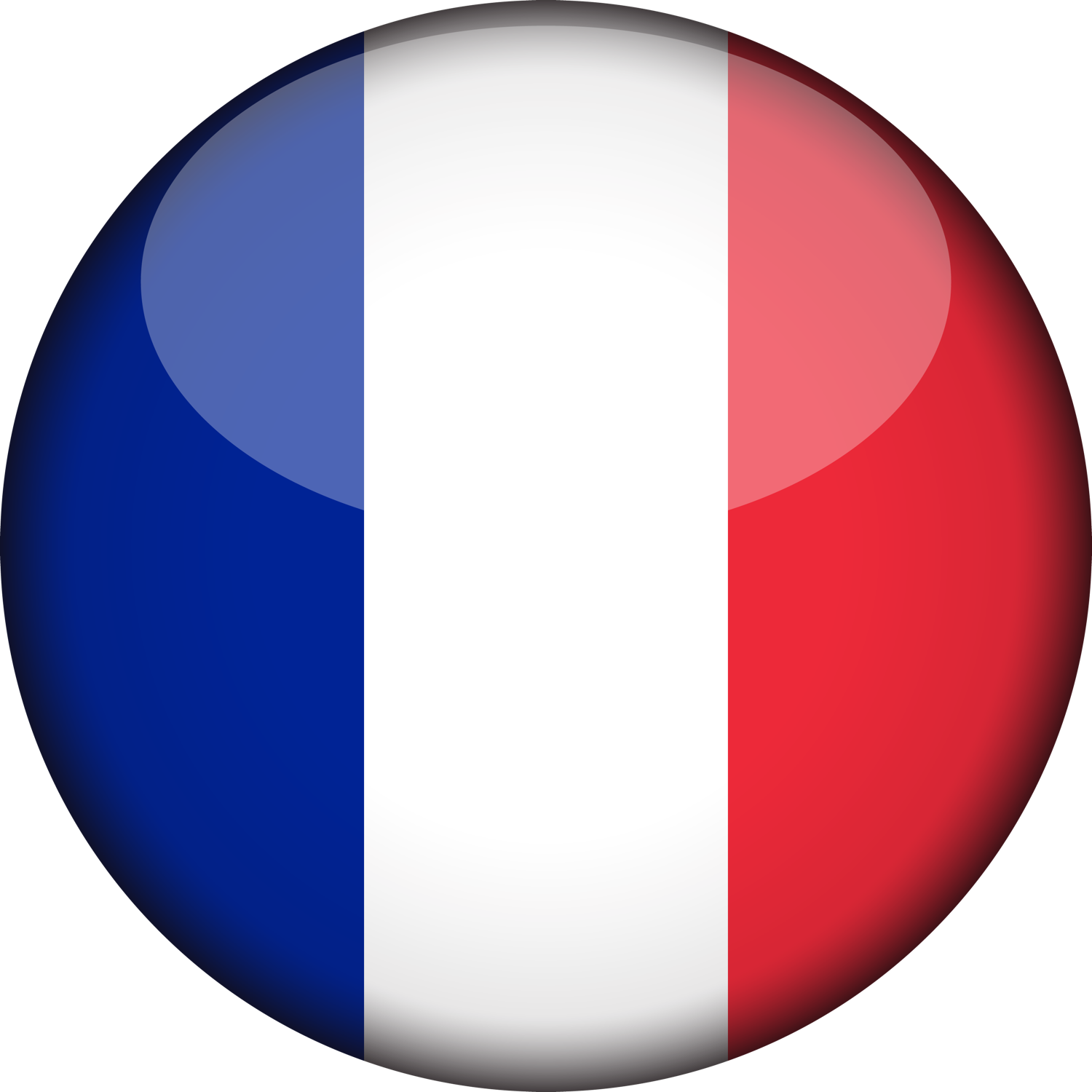 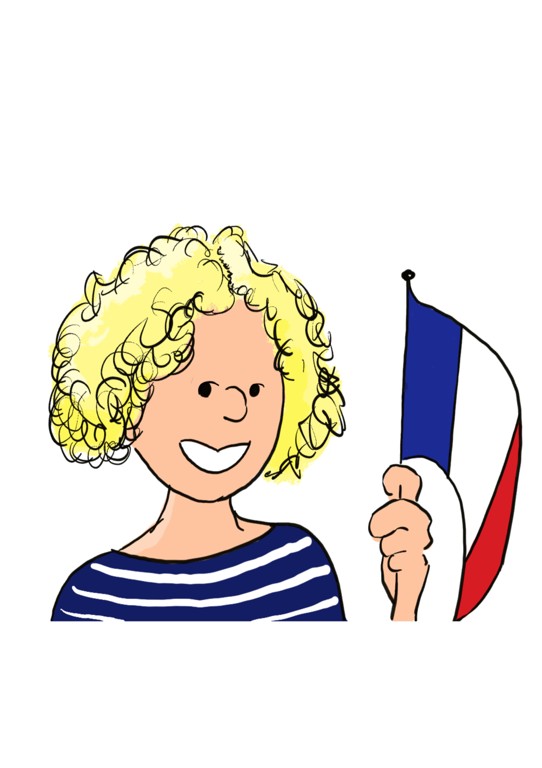 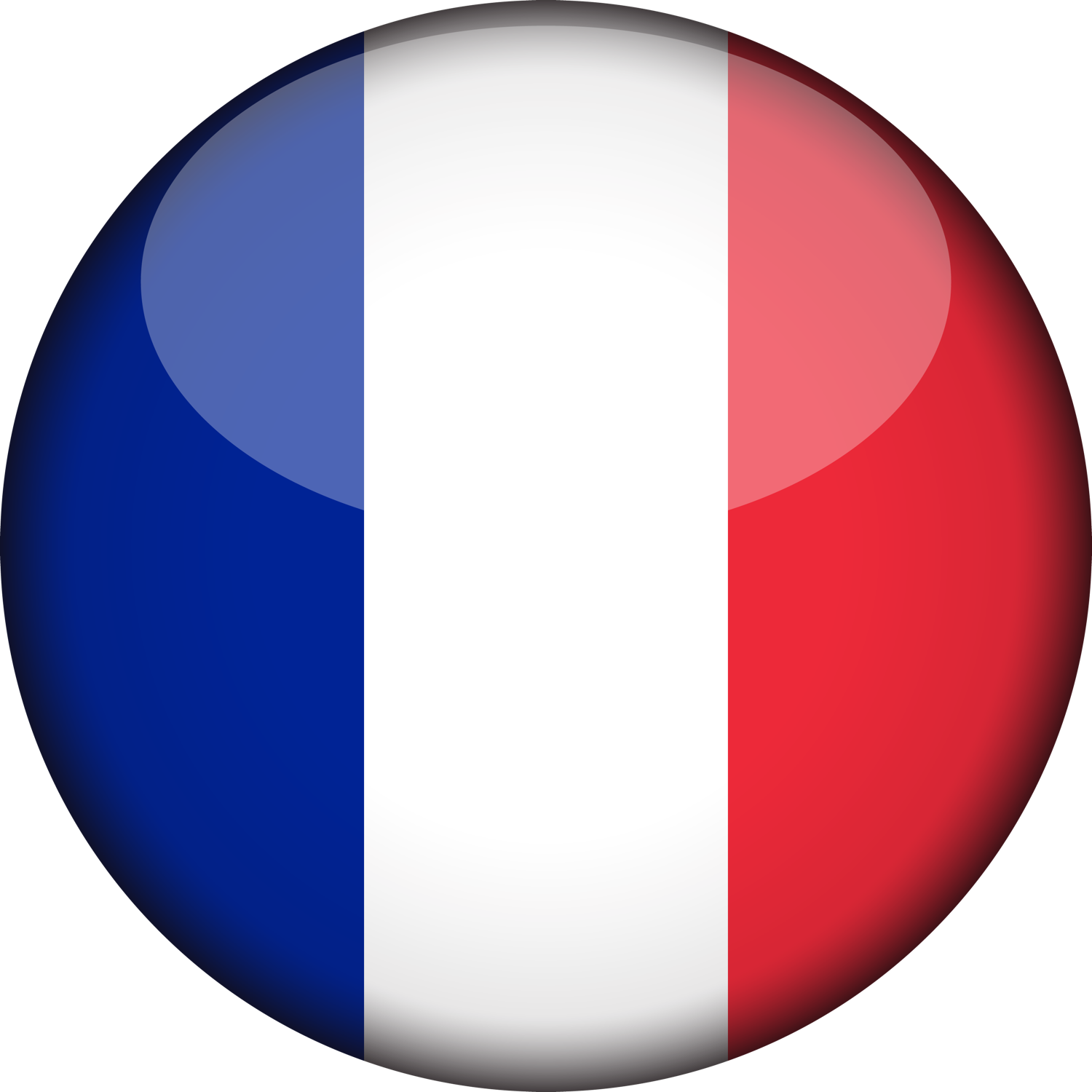 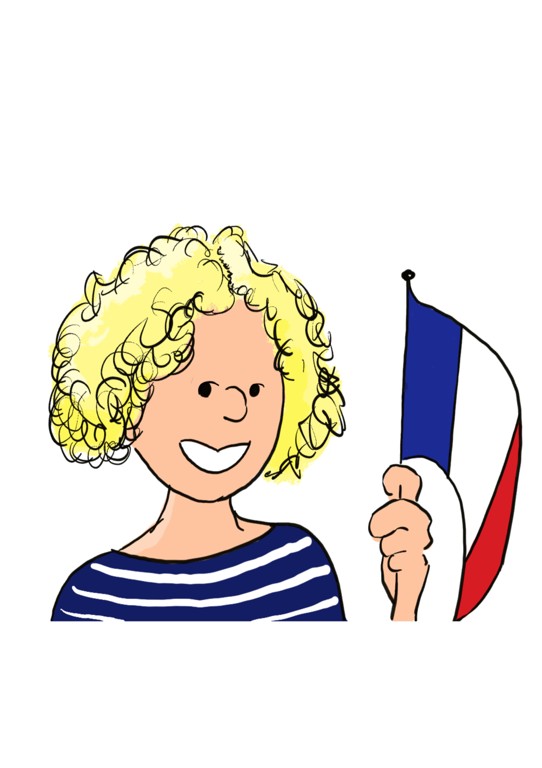 A L’Aise en Français chez Victoriamail@victoriaward.org.uk 07484 250 537What?Guided conversational French in a convivial, ‘club’ atmosphere accompanied by refreshments.The primary focus will be on listening and speaking everyday French (with some written follow-up to consolidate grammar points/vocabulary).Active learning (e.g. role-plays/dialogues, video extracts, games, recipes) with plenty of opportunity to practise and share. We will follow and revisit themes in order to grow and review vocabulary.Where?Chez Victoria – in Hereford. Easy parking nearby.When?Two groups:Weds am – 10:30 – 11:45Weds pm – 2:30 – 3:45.Who?People with the desire to improve their speaking ability and vocabulary. Places limited to 6. Minimum participants 4.Cost?£15 per 1hr 15 min session (including refreshments)Payable upfront starting with an initial trial period of 3 weeks. Following the trial period, payable upfront in 5-week termly blocks.